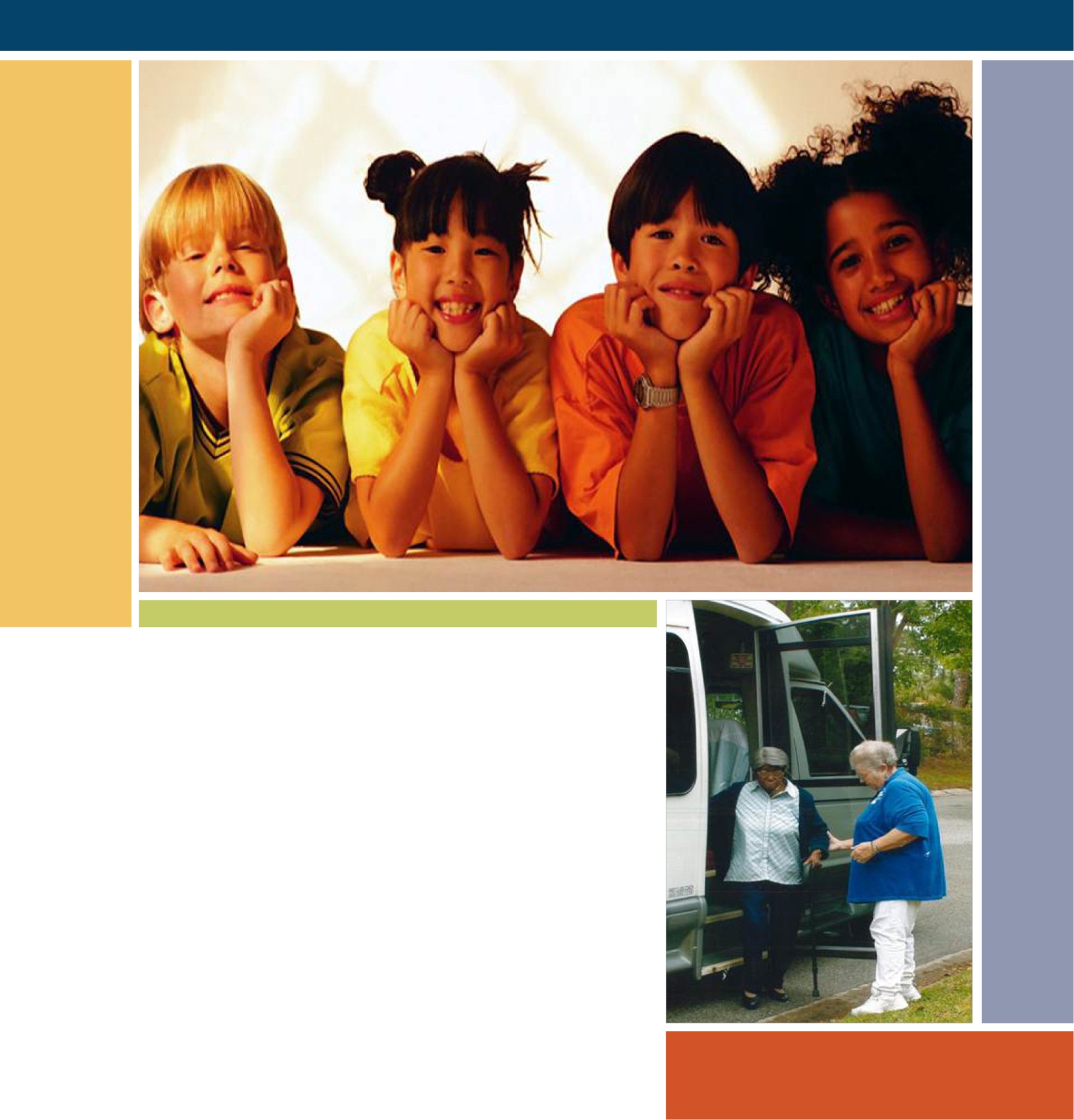 Table of Contents1.0	Title VI/Nondiscrimination Policy Statement 
	and Management Commitment to Title VI Plan	1-12.0	Introduction & Description of Services	2-12.1	First Time Applicant Requirements	2-22.2	Annual Certifications and Assurances	2-22.3	Title VI Plan Concurrence and Adoption	2-23.0	Title VI Notice to the Public	3-13.1	Notice to Public	3-13.2	Notice Posting Locations	3-14.0	Title VI Procedures and Compliance	4-14.1	Complaint Procedure	4-14.2	Complaint Form	4-14.3	Record Retention and Reporting Policy	4-24.4	Sub-recipient Assistance and Monitoring	4-24.5	Contractors and Subcontractors	4-25.0	Title VI Investigations, Complaints, and Lawsuits	5-46.0	Public Participation Plan	6-57.0	Language Assistance Plan	7-68.0	Transit Planning and Advisory Bodies	8-79.0	Title VI Equity Analysis	9-110.0	System-Wide Service Standards and Service Policies	10-310.1	Service Standards	10-310.2	Service Policies	10-311.0	Appendices	11-1APPENDIX A	FTA CIRCULAR 4702.1B REPORTING REQUIREMENTS FOR TRANSIT PROVIDERSAPPENDIX B	CURRENT SYSTEM DESCRIPTIONAPPENDIX C	TITLE VI PLAN ADOPTION MEETING MINUTES AND GDOT CONCURRENCE LETTER APPENDIX D	TITLE VI SAMPLE NOTICE TO PUBLICAPPENDIX E	TITLE VI COMPLAINT FORMAPPENDIX F	PUBLIC PARTICIPATION PLANAPPENDIX G	LANGUAGE ASSISTANCE PLANAPPENDIX H	OPERATING AREA LANGUAGE DATA: CITY OF VALDOSTA PUBLIC TRANSIT SERVICE AREAAPPENDIX I	DEMOGRAPHIC MAPSAPPENDIX J	TITLE VI EQUITY ANALYSISAPPENDIX K	TEXT FORMATTING PALETTETitle VI/Nondiscrimination Policy Statement and Management Commitment to Title VI PlanCity of Valdosta Public Transit assures the Georgia Department of Transportation that no person shall on the basis of race, color, or national origin as provided by Title VI of the Civil Rights Act of 1964, Federal Transit Laws, 49 CFR Part 21 Unlawful Discrimination, Nondiscrimination In Federally-Assisted Programs Of The Department Of Transportation and as per written guidance under FTA Circular 4702.1B, dated October 2012,  be excluded from participation in, denied the benefits of, or be otherwise subjected to discrimination or retaliation under any program or activity undertaken by the agency. City of Valdosta Public Transit further agrees to the following responsibilities with respect to its programs and activities:Designate a Title VI Liaison that has a responsible position within the organization and access to the recipient’s Chief Executive Officer or authorized representative. Issue a policy statement signed by the Executive Director or authorized representative, which expresses its commitment to the nondiscrimination provisions of Title VI. The policy statement shall be circulated throughout the Recipient’s organization and to the general public. Such information shall be published where appropriate in language other than English. Insert the clauses of Section 4.5 of this plan into every contract subject to the Acts and the Regulations. Develop a complaint process and attempt to resolve complaints of discrimination against City of Valdosta Public Transit. Participate in training offered on the Title VI and other nondiscrimination requirements.If reviewed by GDOT or any other state or federal regulatory agency, take affirmative actions to correct any deficiencies found within a reasonable time period, not to exceed ninety (90) days.Have a process to collect racial and ethnic data on persons impacted by the agency’s programs.Submit the information required by FTA Circular 4702.1B to the GDOT. (refer to Appendix A of this plan)THIS ASSURANCE is given in consideration of and for the purpose of obtaining any and all federal funds, grants, loans, contracts, properties, discounts or other federal financial assistance under all programs and activities and is binding. The person whose signature appears below is authorized to sign this assurance on behalf of the agency. Signature:    L. Mark BarberPrinted Name:  L. Mark BarberCity Manager, City of Valdosta, Date: 02/11/2021Introduction & Description of ServicesCity of Valdosta Public Transit submits this Title VI Plan in compliance with Title VI of the Civil Rights Act of 1964, 49 CFR Part 21, and the guidelines of FTA Circular 4702.1B, published October 1, 2012. City of Valdosta Public Transit is a sub-recipient of FTA funds and provides service in the following: A description of the current City of Valdosta Public Transit system is included in Appendix B. Title VI Liaison City of Valdosta Public Transit Richard Hardy, Deputy City Manager Employed by:  Sub recipient  Phone Number:  (229) 259-3585Address: P.O Box 1125	 1017 Myrtle Street	 Valdosta, GA 31603-1125Alternate Title VI ContactAlternate Title VI: Anthony Musgrove, SuperintendentEmployed by Sub recipient:  Phone Number: (229) 259-3585Address: P.O Box 1125	 1017 Myrtle Street	 Valdosta, GA 31603-1125City of Valdosta Public Transit must designate a liaison for Title VI issues and complaints within the organization. The liaison is the focal point for Title VI implementation and monitoring of activities receiving federal financial assistance. Key responsibilities of the Title VI Liaison include:Maintain knowledge of Title VI requirements. Attend training on Title VI and other nondiscrimination authorities when offered by GDOT or any other regulatory agency.Disseminate Title VI information to the public including in languages other than English, when necessary.Develop a process to collect data related to race, gender and national origin of service area population to ensure low income, minorities, and other underserved groups are included and not discriminated against.Implement procedures for the prompt processing of Title VI complaints.First Time Applicant RequirementsCity of Valdosta Public Transit is a first time applicant for FTA/GDOT funding. The following is a summary of City of Valdosta Public Transit’s current and pending federal and state funding. During the previous three years, FTA/GDOT did not complete a Title VI compliance review of City of Valdosta Public Transit. City of Valdosta Public Transit has not been found to be in noncompliance with any civil rights requirements. Annual Certifications and AssurancesIn accordance with 49 CFR Section 21.7(a), every application for financial assistance from FTA must be accompanied by an assurance that the applicant will carry out the program in compliance with Title VI regulations. This requirement shall be fulfilled when the applicant/recipient submits its annual certifications and assurances. Primary recipients will collect Title VI assurances from sub-recipients prior to passing through FTA funds. City of Valdosta Public Transit will remain in compliance with this requirement by annual submission of certifications and assurances as required by GDOT. Title VI Plan Concurrence and AdoptionThis Title VI Plan received GDOT concurrence on (February 3, 2021). The Plan was approved and adopted by City of Valdosta Council during a meeting held on February 11, 2021. A copy of the meeting minutes and GDOT concurrence letter is included in Appendix C of this Plan. And Title VI Notice to the PublicNotice to PublicRecipients must notify the public of its rights under Title VI and include the notice and where it is posted in the Title VI Plan. The notice must include:A statement that the agency operates programs without regard to race, color or national originA description of the procedures members of the public should follow in order to request additional information on the grantee’s nondiscrimination obligationsA description of the procedure members of the public should follow in order to file a discrimination complaint against the granteeNotice Posting LocationsThe Notice to Public will be posted at many locations to apprise the public of City of Valdosta Public Transit’s obligations under Title VI and to inform them of the protections afforded them under Title VI. At a minimum, the notice will be posted in public areas of City of Valdosta Public Transit’s office(s) including the reception desk and meeting rooms, and on the City of Valdosta Public Transit’s website at valdostacity.com. Additionally, City of Valdosta Public Transit will post the notice at stations, stops and on transit vehicles. Title VI Procedures and Compliance Complaint ProcedureAny person who believes he or she has been discriminated against on the basis of race, color or national origin by City of Valdosta Public Transit may file a Title VI complaint by completing and submitting the agency’s Title VI Complaint Form (refer to Appendix E). City of Valdosta Public Transit investigates complaints received no more than 180 days after the alleged incident. City of Valdosta Public Transit will process complaints that are complete. Once the complaint is received, City of Valdosta Public Transit will review it to determine if our office has jurisdiction. The complainant will receive an acknowledgement letter informing him/her whether the complaint will be investigated by our office. City of Valdosta Public Transit has ninety (90) days to investigate the complaint. If more information is needed to resolve the case, City of Valdosta Public Transit may contact the complainant. The complainant has ten (10) business days from the date of the letter to send requested information to the investigator assigned to the case. If the investigator is not contacted by the complainant or does not receive the additional information within ten (10) business days, City of Valdosta Public Transit can administratively close the case. A case can also be administratively closed if the complainant no longer wishes to pursue their case. After the investigator reviews the complaint, she/he will issue one of two letters to the complainant: a closure letter or a letter of finding (LOF). A closure letter summarizes the allegations and states that there was not a Title VI violation and that the case will be closed. A LOF summarizes the allegations and the interviews regarding the alleged incident, and explains whether any disciplinary action, additional training of the staff member or other action will occur. If the complainant wishes to appeal the decision, she/he has seven (7) days to do so from the time he/she receives the closure letter or the LOF. The complaint procedure will be made available to the public on City of Valdosta Public Transit’s website (www.valdostacity.com). Complaint FormA copy of the complaint form in English is provided in Appendix E and on City of Valdosta Public Transit’s website (www.valdostacity.com). Record Retention and Reporting Policy FTA requires that all direct and primary recipients (GDOT) document their compliance by submitting a Title VI Plan to their FTA regional civil rights officer once every three (3) years. City of Valdosta Public Transit will submit Title VI Plans to GDOT for concurrence on an annual basis or any time a major change in the Plan occurs. Compliance records and all Title VI related documents will be retained for a minimum of three (3) years and reported to the primary recipient annually. Sub-recipient Assistance and Monitoring City of Valdosta Public Transit does not have any sub-recipients to provide monitoring and assistance to. As a sub-recipient to GDOT, City of Valdosta Public Transit utilizes the sub-recipient assistance and monitoring provided by GDOT, as needed.  In the future, if City of Valdosta Public Transit has sub-recipients, it will provide assistance and monitoring as required by FTA Circular 4702.1B. ]Sub recipients and Subcontractors City of Valdosta Public Transit is responsible for ensuring that subcontractors (TPOs) are in compliance with Title VI requirements. Sub recipients may not discriminate in the selection and retention of any subcontractors. Subcontractors also may not discriminate in the selection and retention of any subcontractors. City of Valdosta Public Transit, subcontractors, and/or TPOs may not discriminate in their employment practices in connection with federally assisted projects. Subcontractors and TPOs are not required to prepare or submit a Title VI Plan. However, the following nondiscrimination clauses will be inserted into every contract with contractors and subcontractors subject to Title VI regulations.Nondiscrimination ClausesDuring the performance of a contract, the contractor, for itself, its assignees and successors in interest (hereinafter referred to as the “Contractor”) must agree to the following clauses:Compliance with Regulations: The Contractor shall comply with the Regulations relative to nondiscrimination in Federally-assisted programs of the U.S. Department of Transportation (hereinafter, “USDOT”) Title 49, Code of Federal Regulations, Part 21, as they may be amended from time to time, (hereinafter referred to as the Regulations), which are herein incorporated by reference and made a part of this Agreement.Nondiscrimination: The Contractor, with regard to the work performed during the contract, shall not discriminate on the basis of race, color, or national origin in the selection and retention of subcontractors, including procurements of materials and leases of equipment. The Contractor shall not participate either directly or indirectly in the discrimination prohibited by section 21.5 of the Regulations, including employment practices when the contract covers a program set forth in Appendix B of the Regulations.Solicitations for Subcontractors, including Procurements of Materials and Equipment: In all solicitations made by the Contractor, either by competitive bidding or negotiation for work to be performed under a subcontract, including procurements of materials or leases of equipment; each potential subcontractor or supplier shall be notified by the Contractor of the subcontractor’s obligations under this contract and the Regulations relative to nondiscrimination on the basis of race, color, or national origin.Information and Reports: The Contractor shall provide all information and reports required by the Regulations or directives issued pursuant thereto, and shall permit access to its books, records, accounts, other sources of information, and its facilities as may be determined by the Georgia Department of Transportation and/or the Federal Transit Administration, to be pertinent to ascertain compliance with such Regulations, orders and instructions. Where any information required of a Contractor is in the exclusive possession of another who fails or refuses to furnish this information the Contractor shall so certify to the Georgia Department of Transportation, and/or the Federal Transit Administration, as appropriate, and shall set forth what efforts it has made to obtain the information.Sanctions for Noncompliance: In the event of the Contractor’s noncompliance with the nondiscrimination provisions of this contract, City of Valdosta Public Transit shall impose contract sanctions  as appropriate, including, but not limited to: withholding of payments to the Contractor under the contract until the Contractor complies, and/orcancellation, termination or suspension of the contract, in whole or in part.Incorporation of Provisions: The Contractor shall include the provisions of paragraphs (1) through (6) in every subcontract, including procurement of materials and leases of equipment, unless exempt by the Regulations, or directives issued pursuant thereto. The Contractor shall take such action with respect to any subcontract or procurement as the City of Valdosta Public Transit, Georgia Department of Transportation, and/or the Federal Transit Administration, may direct as a means of enforcing such provisions including sanctions for noncompliance. Disadvantaged Business Enterprise (DBE) PolicyAs a condition of your agreement with GDOT, City of Valdosta Public Transit and its contractors and subcontractors agree to ensure that Disadvantaged Business Enterprises as defined in 49 CFR Part 26, as amended, have the opportunity to participate in the performance of contracts. City of Valdosta Public Transit and its contractor and subcontractors shall not discriminate on the basis of race, color, or national origin in the performance of any contract. The contractor shall carry out applicable requirements of 49 CFR Part 26 in the award and administration of GDOT-assisted contracts. Failure by the contractor to carry out these requirements is a material breach of this contract, which may result in the termination of the contract or such other remedy as the recipient deems appropriate. E-VerifyAs a condition of your agreement with GDOT, vendors and contractors of City of Valdosta Public Transit shall utilize the U.S. Department of Homeland Security’s E-Verify system to verify the employment eligibility of all new employees hired by the vendor or contractor while contracted with City of Valdosta Public Transit. Additionally, vendors and contractors shall expressly require any subcontractors performing work or providing services pursuant to work for City of Valdosta Public Transit shall likewise utilize the U.S. Department of Homeland Security’s E-Verify system to verify the employment eligibility of all new employees hired by the subcontractor while working for City of Valdosta Public Transit. Title VI Investigations, Complaints, and LawsuitsIn accordance with 49 CFR 21.9(b), City of Valdosta Public Transit must record and report any investigations, complaints, or lawsuits involving allegations of discrimination. The records of these events shall include the date the investigation, lawsuit, or complaint was filed; a summary of the allegations; the status of the investigation, lawsuit, or complaint; and actions taken by City of Valdosta Public Transit in response; and final findings related to the investigation, lawsuit, or complaint. The records for the previous three (3) years shall be included in the Title VI Plan when it is submitted to GDOT.City of Valdosta Public Transit has had 0 investigations, complaints, or lawsuits involving allegations of discrimination on the basis of race, color, or national origin over the past three (3) years. A summary of these incidents is recorded in Table 1. Table 1: Summary of Investigations, Lawsuits, and ComplaintsPublic Participation PlanThe Public Participation Plan (PPP) for City of Valdosta Public Transit was developed to ensure that all members of the public, including minorities and Limited English Proficient (LEP) populations, are encouraged to participate in the decision making process for City of Valdosta Public Transit.  Policy and service delivery decisions need to take into consideration community sentiment and public opinion based upon well-executed outreach efforts. The public outreach strategies described in the PPP are designed to provide the public with effective access to information about City of Valdosta Public Transit services and to provide a variety of efficient and convenient methods for receiving and considering public comment prior to implementing changes to services. The PPP is included as Appendix F to this Title VI Plan. Current Outreach EffortsCity of Valdosta Public Transit is required to submit a summary of public outreach efforts made over the last three (3) years. The following is a list and short description of City of Valdosta Public Transit’s recent, current, and planned outreach activities.  Press Releases – Used to announce upcoming meetings and activities and to provide information on specific issues related to transportation planning.Print Display Ads – Used to advertise public meetings and review and comment periods for transportation plans and projects. Display ads are published in area newspapers and distributed at public facilities throughout the City of Valdosta.City of Valdosta Newsletter – A quarterly publication used to provide information on transportation issues, projects, documents, contacts and resources.City of Valdosta Website – Used to display general information about transit, copies of major transit transportation documents, committee meeting schedules, agendas and minutes, project updates and the City’s Newsletter. The website is also used to advertise public meetings and review and comment periods for transportation plans and projects.Speaking Engagements – The staff shall make staff available to speak to civic groups, neighborhood associations and other interested parties about City’s transportation planning and projects.7. ARTS Committee Meetings – The ARTS committee meetings will be a regularly-scheduled forum for the discussion of, and updates on regional transportation needs, plans, programs and activities.City of Valdosta Public Meetings  Language Assistance PlanCity of Valdosta Public Transit operates a transit system within the City of Valdosta. The Language Assistance Plan (LAP) has been prepared to address City of Valdosta Public Transit’s responsibilities as they relate to the needs of individuals with Limited English Proficiency (LEP). Individuals, who have a limited ability to read, write, speak or understand English are LEP. In City of Valdosta Public Transit service area there are 1,496 residents or 2.87% who describe themselves as not able to communicate in English very well (Source: US Census). City of Valdosta Public Transit is federally mandated (Executive Order 13166) to take responsible steps to ensure meaningful access to the benefits, services, information and other important portions of its programs and activities for individuals who are LEP. City of Valdosta Public Transit has utilized the U.S. Department of Transportation (DOT) LEP Guidance Handbook and performed a four factor analysis to develop its LAP. The LAP is included in this Title VI Plan as Appendix G. Transit Planning and Advisory Bodies  City of Valdosta Public Transit does not have a transit-related committee or board, therefore this requirement does not apply.Title VI Equity AnalysisTitle 49 CFR, Appendix C, Section (3)(iv) requires that “the location of projects requiring land acquisition and the displacement of persons from their residences and business may not be determined on the basis of race, color, or national origin.” For purposes of this requirement, “facilities” does not include bus shelters, as they are considered transit amenities. It also does not include transit stations, power substations, or any other project evaluated by the National Environmental Policy Act (NEPA) process. Facilities included in the provision include, but are not limited to, storage facilities, maintenance facilities, operations centers, etc. In order to comply with the regulations, City of Valdosta Public Transit will ensure the following:City of Valdosta Public Transit will complete a Title VI equity analysis for any facility during the planning stage with regard to where a project is located or sited to ensure the location is selected without regard to race, color, or national origin. City of Valdosta Public Transit will engage in outreach to persons potentially impacted by the siting of the facility. The Title VI equity analysis must compare the equity impacts of various siting alternatives, and the analysis must occur before the selection of the preferred site. When evaluating locations of facilities, City of Valdosta Public Transit will give attention to other facilities with similar impacts in the area to determine if any cumulative adverse impacts might result. Analysis should be done at the Census tract or block group level where appropriate to ensure that proper perspective is given to localized impacts. If City of Valdosta Public Transit determines that the location of the project will result in a disparate impact on the basis of race, color, or national origin, City of Valdosta Public Transit may only locate the project in that location if there is a substantial legitimate justification for locating the project there, and where there are no alternative locations that would have a less disparate impact on the basis of race, color, or national origin. City of Valdosta Public Transit must demonstrate and document how both tests are met. City of Valdosta Public Transit will consider and analyze alternatives to determine whether those alternatives would have less of a disparate impact on the basis of race, color, or national origin, and then implement the least discriminatory alternative. City of Valdosta Public Transit has not recently constructed any facilities nor does it currently have any facilities in the planning stage. Therefore, City of Valdosta Public Transit does not have any Title VI Equity Analysis reports to submit with this Plan. City of Valdosta Public Transit will utilize the demographic maps included in Appendix I for future Title VI analysis.The Title VI Equity Analysis report prepared during the planning stage is included in Appendix J of this Title VI Plan.System-Wide Service Standards and Service PoliciesCity of Valdosta Public Transit is not a fixed route service provider. Service StandardsFTA requires that all fixed route transit providers develop quantitative standards for all fixed route modes of operation for the following indicators. City of Valdosta Public Transit is an On-demand Service.  Does not provide a fixed route service.     Service PoliciesFTA requires fixed route transit providers to develop a policy for service indicators. City of Valdosta Public Transit has prepared the following policies for its transit system.Distribution of Transit AmenitiesSubsidized transportation for qualifying residents shall be provided only within the service area. The City may adjust allowable locations at any time during the term of the contract. Vehicle Assignment The proposal recommends to ramp up the fleet over the first three months of service, launching with five vehicles and scaling to the full fleet of seven as ridership grows. Via proposes to launch the pilot with hybrid vehicles, and incorporate fully electric vehicles after the nine-month pilot period. To accommodate riders in wheelchairs, we plan to make one third of the fleet wheelchair accessible. Due to the limited supply and high upfront cost of ADA-compliant hybrid or electric WAVEs currently available in the United States, we propose to use conventional fuel WAVEs to ensure a quicker and more cost-effective launch. Via’s innovative fleet model only requires that vehicles have an internet-enabled tablet to facilitate trip coordination, allowing our solution to operate using any vehicle. Should the City prefer another vehicle model, we would be happy to bring those vehicles into our service. For example, we can use Chrysler Pacifica Vans –with capacity to hold up to six passengers – at no additional cost. While the Chrysler Pacifica is a standard fuel vehicle, as opposed to a hybrid like the Ford Fusion, we use this model in several Via services as a reliable and high-quality option for partners who prefer larger-capacity vehicles. Further, at the City’s request, we will incorporate electric vehicles into the fleet in the future, such as the Kia Niro Electric Vehicle. AppendicesAPPENDIX A	FTA CIRCULAR 4702.1B REPORTING REQUIREMENTS FOR TRANSIT PROVIDERSAPPENDIX B	CURRENT SYSTEM DESCRIPTIONAPPENDIX C	TITLE VI PLAN ADOPTION MEETING MINUTES AND GDOT CONCURRENCE LETTERAPPENDIX D	TITLE VI SAMPLE NOTICE TO PUBLICAPPENDIX E	TITLE VI COMPLAINT FORMAPPENDIX F	PUBLIC PARTICIPATION PLANAPPENDIX G	LANGUAGE ASSISTANCE PLANAPPENDIX H	OPERATING AREA LANGUAGE DATA: CITY OF VALDOSTA PUBLIC TRANSIT SERVICE AREAAPPENDIX I	DEMOGRAPHIC MAPSAPPENDIX J	TITLE VI EQUITY ANALYSISAPPENDIX K	TEXT FORMATTING PALETTEAppendix AFTA Circular 4702.1B Reporting Requirements for Transit ProvidersEvery three years, on a date determined by FTA, each recipient is required to submit the following information to the Federal Transit Administration (FTA) as part of their Title VI Program. Sub-recipients shall submit the information below to their primary recipient (the entity from whom the sub-recipient receives funds directly), on a schedule to be determined by the primary recipient.General RequirementsAll recipients must submit:Title VI Notice to the Public, including a list of locations where the notice is postedTitle VI Complaint Procedures (i.e., instructions to the public regarding how to file a Title VI discrimination complaint)Title VI Complaint FormList of transit-related Title VI investigations, complaints, and lawsuitsPublic Participation Plan, including information about outreach methods to engage minority and limited English proficient populations (LEP), as well as a summary of outreach efforts made since the last Title VI Program submissionLanguage Assistance Plan for providing language assistance to persons with limited English proficiency (LEP), based on the DOT LEP Guidance A table depicting the membership of non-elected committees and councils, the membership of which is selected by the recipient, broken down by race, and a description of the process the agency uses to encourage the participation of minorities on such committees Primary recipients shall include a description of how the agency monitors its sub-recipients for compliance with Title VI, and a schedule of sub-recipient Title VI Program submissions A Title VI equity analysis if the recipient has constructed a facility, such as a vehicle storage facility, maintenance facility, operation center, etc.A copy of board meeting minutes, resolution, or other appropriate documentation showing the board of directors or appropriate governing entity or official(s) responsible for policy decisions reviewed and approved the Title VI Program. For State DOTs, the appropriate governing entity is the State’s Secretary of Transportation or equivalent. The approval must occur prior to submission to FTA.Additional information as specified in Chapters IV, V, and VI, depending on whether the recipient is a transit provider, a State, or a planning entity (see below)Requirements of Transit ProvidersAll Fixed Route Transit Providers must submit:All requirements set out in Chapter III (General Requirements)Service standardsVehicle load for each modeVehicle headway for each modeOn time performance for each modeService availability for each modeService policiesTransit Amenities for each modeVehicle Assignment for each modeTransit Providers that operate 50 or more fixed route vehicles in peak service and are located in an Urbanized Area (UZA) of 200,000 or more people must submit:Demographic and service profile maps and chartsDemographic ridership and travel patterns, collected by surveys Results of their monitoring program and report, including evidence that the board or other governing entity or official(s) considered, was aware of the results, and approved the analysisA description of the public engagement process for setting the “major service change policy,” disparate impact policy, and disproportionate burden policyResults of service and/or fare equity analyses conducted since the last Title VI Program submission, including evidence that the board or other governing entity or official(s) considered, was aware of, and approved the results of the analysisAppendix BCurrent System DescriptionCurrent System DescriptionAn overview of the organization including its mission, program goals and objectives.City of Valdosta Public Transit’s current and long-term focus as a transportation provider is on maintaining the best-coordinated transportation system possible for this community.  Our goal is to launch a shared, on-demand transit service that enhances job access, creates a sustainable alternative to private vehicle use, and offers a high-quality transit experience for all residents and visitors, including seniors, low-income individuals and those with disabilities.   Organizational structure, type of operation, number of employees, service hours, staffing plan and safety and security plan.City of Valdosta Transit is a Demand Response transit system. The management team consists of Richard Hardy, Deputy City Manager of Operations, Anthony Musgrove, Operations Superintendent and Third Party Operator (TPO) for City of Valdosta Transit River North Transit LLC (Via).  Via has programmatic responsibility for the City of Valdosta Transit program and oversees the operation. The Deputy City Manager of Operations has day-today responsibility of the program on behalf of the City of Valdosta. A full-time dispatcher schedules passenger trips. The Deputy City Manager of Operations and his staff are located at 1017 Myrtle St Valdosta, GA. Budgeting and financial reports are the responsibilities of both the TPO General Manager and City of Valdosta Deputy City Manager of Operations. Information is readily available to the Valdosta City Council. Valdosta City Transit operation hours are from 6am to 6pm Monday thru Friday, except for county holidays The City of Valdosta does not have any transit employees. All transit employees are under the employment of Via.Security Plan:1. PURPOSE: To ensure all FTA funded equipment is secure at all times.2. GENERAL: All vehicles, when not in use or under personal control must be properly secured at all times to prevent theft or destruction which could preclude mission accomplishment. At a minimum the following rules will be followed:All equipment will be inspected upon completion of each operation or maintenance service to ensure it is turned off and properly secured.All keys and credit cards will be secured in a key cabinet or other approved secure storage device.All vehicles will be parked in a safe and secure area, at a City facility. Never park vehicles at a private and/or employee residence.Safety Plan:1. PURPOSE: To ensure a safe operating and working environment in all Transit Systems operated by City of Valdosta Transit.2. GENERAL: All employees play a critical role in achieving a safe working environment and ensuring all equipment is in a safe operating condition. The TPO (Via) will:Ensure all assigned operators are trained in the safe operation and preventive maintenance procedures for the equipment to be utilized.Ensure all assigned safety equipment is on board and meets established safety standards.Restrict use of equipment with questionable reliability or safety performance levels.Ensure drivers are trained in proper lift operating and wheelchair securement procedures in accordance with the Passenger Service and Safety ManualEnsure all employees receive training in the proper use of firefighting equipment and evacuation procedures.3. RESPONSBILITIES. Operators will complete Dailey Pre & Post-Trip Inspection of vehicle to include cycling the lift. Discovered deficiencies that will affect the safe operation of the equipment will be corrected before continuing operations. Lift failures must be repaired within five days or vehicle will be taken out of service until repairs are completed.4. SAFETY RULES. Personnel working with or operating equipment or visiting shop/maintenance facilities will adhere to the following minimum requirements:No smoking in shop areas or when operating or riding in transit vehicle.Proper storage/securement of all loose items on vehicle.Keep vehicle clean and uncluttered (i.e. no loose items on dash or around driver’s seat).Always obey speed limits and all other traffic regulations.Proper evacuation procedures will be used as outlined in safety trainingDrivers will use the proper lift operating and wheelchair securement procedures in accordance with the Passenger Service and Safety Manual.Drivers will assist passengers on and off vehicle as required.Always use approved cleaning compounds.No horseplay at any time.Remove all jewelry and loose fitting clothing before inspecting or working on or around vehicles.Use of personal cell phones is prohibited while operating a transit vehicle.Indicate if your agency is a government authority.City of Valdosta Transit is a City ran FTA 5307 program. City of Valdosta Council has an executed a contract with Via and the FTA through the Georgia Department of Transportation. Who is responsible for insurance, training and management, and administration of the agency’s transportation programs? City of Valdosta Transit is managed and operated by River North Transit LLc (Via). The City of Valdosta has entered into a contract with Via to be our TPO. All transit employees are in the employment of Via. Via is responsible for all training, and administrating the Transit Drug & Alcohol Program. For the City’s on-demand rideshare project, Via proposes to deliver turnkey Transportation-as-a-Service solution, including each software capability and support service outlined in the RFQ:Vehicles and Fleet Management: Provision of high-quality, low-emission vehicles with expert fleet cleaning, maintenance, and inspection servicesDivers and Driver Training: Qualified and courteous drivers, trained on all operational and customer service proceduresCustomer Service, Sign-up, and Reservations: An intuitive mobile application, web portal, and phone service for booking both on-demand and pre-scheduled trips and receiving automated trip status updatesRequired Insurances: Appropriate insurance coverage and operational practices to ensure ongoing compliance with applicable laws, regulations, and City requirementsReporting and Data: Comprehensive reports providing unparalleled visibility into pilot performance and service trends. Project Management and Ongoing Support: A dedicated Via team, including a local field manager, to manage project planning, ensure efficient operational management, and provide support to the City.Drivers: Qualified and courteous drivers, trained on all operational and customer service procedures.Via is also responsible for all administrative aspects of the program. Reports are submitted monthly to the City for review and approval. The City submits reports to GDOT as required. Who provides vehicle maintenance and record keeping? Maintenance on all 5307 vehicles is provided by the Third Party Operator (TPO). Via will maintain all vehicles in a first-class state of repair, ensuring each rider has a safe and enjoyable trip experience. Via will leverage on-the-ground support from their vehicle leasing partner, who will manage fleet provision, maintenance, and storage.  All vehicles must be inspected and approved in compliance with the laws of the State of Georgia. All maintenance is performed using the Preventative Maintenance Plan, which conforms to the State Vehicle Maintenance Guidelines set forth in the GDOT Preventative Maintenance Guidelines document. All vehicle files and driver files are kept and are maintained by Via. All records are maintained and retained for the life of the vehicle plus 3 years.Number of current transportation related employeesThe City of Valdosta does not have any transit related employees; all transit employees are in the employment of the TPO.Who will drive the vehicle, number of drivers, CDL certifications, etc.? The City of Valdosta does not employee any drivers. Drivers are employed by TPO, all drivers are required to be trained in First Aid and attend a defensive driving course before being allowed to drive 5307 vehicles. Drivers that will be driving vehicles with the capacity to transport more than 15 passengers including driver will be required to have a CDL license.A detailed description of service routes and ridership numbers Transportation services provided through our program are available to the entire City of Valdosta, serving an area of approximately 36 square miles.  Our service incorporates connections for commuters and job-seekers to employment centers, University student travel to/from class or between campus and Downtown Valdosta, trips to community resources, such as senior centers, doctor’s appointments, and the Regional Library and daily transportation for seniors and riders with disabilities to access grocery stores and shops in Downtown Valdosta.Appendix CTitle VI Plan Adoption Meeting Minutes and GDOT Concurrence Letter Insert a copy of the Title VI Plan adoption meeting minutes and the GDOT concurrence letter.Appendix DTitle VI Sample Notice to PublicAppendix ETitle VI Complaint FormCity of Valdosta Public TransitTitle VI Complaint FormYou may attach any written materials or other information that you think is relevant to your complaint.Signature and date required belowRichard L. Hardy                                              			   February 12, 2021   Signature								DatePlease submit this form in person at the address below, or mail this form to:City of Valdosta Public Transit, Richard L. HardyP.O Box 11251017 Myrtle StreetValdosta, GA 31603-1125Appendix FPublic Participation Plan (PPP) IntroductionThe Public Participation Plan (PPP) for City of Valdosta Public Transit was developed to ensure that all members of the public, including minorities and Limited English Proficient (LEP) populations, are encouraged to participate in the decision making process for City of Valdosta Public Transit.  Policy and service delivery decisions need to take into consideration community sentiment and public opinion based upon well-executed outreach efforts. The public outreach strategies described in the PPP are designed to provide the public with effective access to information about City of Valdosta Public Transit services and to provide a variety of efficient and convenient methods for receiving and considering public comment prior to implementing changes to services. City of Valdosta Public Transit also recognizes the importance of many types of stakeholders in the decision-making process, including other units of government, metropolitan area agencies, community based organizations, major employers, passengers and the general public, including low-income, minority, LEP, and other traditionally underserved communities. Public Participation GoalsThe main goal of the PPP is to offer meaningful opportunities for all interested segments of the public, including, but not limited to, low-income, minority and LEP groups, to comment, about City of Valdosta Public Transit  and its operations. The goals for this PPP include:Inclusion and Diversity: City of Valdosta Public Transit will proactively reach out and engage low-income, minority, and LEP populations for the City of Valdosta Public Transit service area so these groups will have an opportunity to participate. Accessibility: All legal requirements for accessibility will be met. Efforts will be made to enhance the accessibility of the public’s participation – physically, geographically, temporally, linguistically and culturally. Clarity and Relevance: Issues will be framed in public meetings in such a way that the significance and potential effect of proposed decisions is understood by participants. Proposed adjustments to fares or services will be described in language that is clear and easy to understand. Responsive: City of Valdosta Public Transit will strive to respond to and incorporate, when possible, appropriate public comments into transportation decisions. Tailored: Public participation methods will be tailored to match local and cultural preferences as much as possible.Flexible: The public participation process will accommodate participation in a variety of ways and will be adjusted over time as needed. Public Participation MethodsThe methods of public participation included in this PPP were developed based upon best practices in conjunction with the needs and capabilities of City of Valdosta Public Transit. City of Valdosta Public Transit intends to achieve meaningful public participation by a variety of methods with respect to service and any changes to service. City of Valdosta Public Transit will conduct community meetings and listening sessions as appropriate with passengers, employers, community based organizations, and advisory committees to gather public input and distribute information about service quality, proposed changes or new service options.The public will be invited to provide feedback on the City of Valdosta Public Transit website (www. valdostacity.com) and all feedback on the site will be recorded and passed on to City of Valdosta Public Transit management. The public will also be able to call the City of Valdosta Public Transit office at 229-259-3585 during its hours of operation. Feedback collected over the phone will be recorded and passed on to City of Valdosta Public Transit management. Formal customer surveys to measure performance, and listening sessions to solicit input, will be conducted periodically. The comments recorded as a part of these participation methods will be responded to as appropriate. Meeting formats will be tailored to help achieve specific public participation goals that vary by project or the nature of the proposed adjustment of service. Some meetings will be designed to share information and answer questions. Some will be designed to engage the public in providing input, establishing priorities, and helping to achieve consensus on a specific recommendation. Others will be conducted to solicit and consider public comments before implementing proposed adjustments to services. In each case, an agenda for  the meetings will be created that work to achieve the stated goals and is relevant to the subject and not overwhelming for the public. For all public meetings, the venue will be a facility that is accessible for persons with disabilities and, preferably, is served by public transit. If a series of meetings are scheduled on a topic, different meeting locations may be used, since no one location is usually convenient to all participants. For community meetings and other important information, City of Valdosta Public Transit will use a variety of means to make riders and citizens aware, including some or all of the following methods:In-vehicle advertisementPosters or flyers in City Customer Service Center Posting information on websitePress releases and briefings to media outletsMultilingual flyer distribution to community based organizations, particularly those that target LEP populationFlyers and information distribution through various libraries and other civic locations that currently help distribute timetables and other informationCommunications to relevant elected officialsOther methods required by local or state laws or agreementsAll information and materials communicating proposed and actual service adjustments will be provided in English and any other language that meets the “safe harbor” criteria. Appendix GLanguage Assistance Plan (LAP)IntroductionCity of Valdosta Public Transit operates a transit system within the City of Valdosta. The Language Assistance Plan (LAP) has been prepared to address City of Valdosta Public Transit’s responsibilities as they relate to the needs of individuals with Limited English Proficiency (LEP). Individuals, who have a limited ability to read, write, speak or understand English are LEP. In City of Valdosta Public Transit service area there are 1,496 residents or 2.8 % who describe themselves as not able to communicate in English “very well” (Source: US Census). City of Valdosta Public Transit is federally mandated (Executive Order 13166) to take responsible steps to ensure meaningful access to the benefits, services, information and other important portions of its programs and activities for individuals who are LEP. City of Valdosta Public Transit has utilized the U.S. Department of Transportation (USDOT) LEP Guidance Handbook and performed a four factor analysis to develop its LAP. The U.S. Department of Transportation Handbook, titled “Implementing the Department of Transportation’s Policy Guidance Concerning Recipients’ Responsibilities to Limited English Proficient (LEP) Persons: A Handbook for Public Transportation Providers, (April 13, 2007) “ (hereinafter “Handbook”), states that Title VI of the Civil Rights Act of 1964, 42 U.S.C. 2000d et seq., and its implementing regulations provide that no person in the United States shall, on the grounds of race, color, or national origin, be excluded from participation in, be denied the benefits of, or be otherwise subjected to discrimination under any program or activity that receives Federal financial assistance (Handbook, page 5).  The Handbook further adds that Title VI prohibits conduct that has a disproportionate effect on LEP persons because such conduct constitutes national origin discrimination (Handbook, page 5). Executive Order 13166 of August 16, 2000 states that recipients of Federal financial assistance must take reasonable steps to ensure meaningful access to their programs and activities by LEP persons (Handbook, page 6).  Additionally recipients should use the DOT LEP Guidance to determine how best to comply with statutory and regulatory obligations to provide meaningful access to the benefits, services, information and other important portions of their programs and activities for individuals who are LEP (Handbook, page 6).   These provisions are included in FTA Circular 4702.1B in Paragraph 9 of Chapter III (pages III-6 to III-9).For many LEP individuals, public transit is the principal transportation mode available. It is important for City of Valdosta Public Transit be able to communicate effectively with all of its riders. When City of Valdosta Public Transit is able to communicate effectively with all of its riders, the service provided is safer, more reliable, convenient, and accessible for all within its service area. City of Valdosta Public Transit is committed to taking reasonable steps to ensure meaningful access for LEP individuals to this agency’s services in accordance with Title VI. This plan will demonstrate the efforts that City of Valdosta Public Transit undertakes to make its service accessible to all persons without regard to their ability to communicate in English. The plan addresses how services will be provided through general guidelines and procedures including the following:Identification: Identifying LEP populations in service areasNotification: Providing notice to LEP individuals about their right to language servicesInterpretation: Offering timely interpretation to LEP individuals upon requestTranslation: Providing timely translation of important documentsStaffing: Identifying City of Valdosta Public Transit staff to assist LEP customersTraining: Providing training on LAP to responsible employees. Four Factor AnalysisThe analysis provided in this report has been developed to identify LEP population that may use City of Valdosta Public Transit services and identify needs for language assistance. This analysis is based on the “Four Factor Analysis” presented in the Implementing the Department of Transportation’s Policy Guidance Concerning Recipients’ Responsibilities to Limited English Proficient (LEP) Persons, dated April 13, 2007, which considers the following factors: 1.	The number and proportion of LEP persons in the service area who may be served or are likely to encounter a City of Valdosta Public Transit program, activity or service. 2.	The frequency with which LEP persons come in contact with City of Valdosta Public Transit programs, activities or services. 3.	The nature and importance of programs, activities or services provided by City of Valdosta Public Transit to the LEP population. 4.	The resources available to City of Valdosta Public Transit and overall costs to provide LEP assistanceFactor 1: The Number and Proportion of LEP Persons Serviced or Encountered in the Eligible Service PopulationOf the 52,202 residents in the City of Valdosta Public Transit service area 1,496 residents describe themselves as speaking English less than “very well”. People of Spanish descent are the primary LEP persons likely to utilize City of Valdosta Public Transit services. For the City of Valdosta Public Transit service area, the American Community Survey of the U.S. Census Bureau shows that among the area’s population 4.0% speak English “very well”. For groups who speak English “less than very well”, 1.4% speak Spanish and 0.5% speak  Chinese. Appendix H contains a table which lists the languages spoken at home by the ability to speak English for the population within the City of Valdosta Public Transit service area. Factor 2: The Frequency with which LEP Individuals Come into Contact with Your Programs, Activities, and ServicesThe Federal guidance for this factor recommends that agencies should assess the frequency with which they have contact with LEP individuals from different language groups. The more frequent the contact with a particular LEP language group, the more likely enhanced services will be needed. City of Valdosta Public Transit has assessed the frequency with  which LEP individuals come in contact with the transit system. The methods utilized for this assessment  include analysis of Census data, examining phone inquiries, requests for translated documents, and staff survey. As discussed above, Census data indicates that Spanish and Chinese speaking passengers are more likely to be Limited English Proficient (LEP) individuals. Phone inquiries and staff survey feedback indicated that City of Valdosta Public Transit dispatchers and drivers will interact infrequently with LEP persons. The majority of these interactions will occurred with LEP persons who mainly speeks Spanish.  Factor 3: The Nature and Importance of the Program, Activity, or Service Provided by the Recipient to People’s LivesPublic transportation and regional transportation planning is vital to many people’s lives. According to the Department of Transportation’s Policy Guidance Concerning Recipient’s Responsibilites to LEP Persons, providing public transportation access to LEP persons is crucial. A LEP person’s inability to utilize public transportation effectively,  may adversely affect his or her ability to access health care, education, or employment.An on-board passenger survey was conducted to collect data on usage of and access to the City of Valdosta Public Transit services. According to the survey, the most common age among all the participants in the survey was 65 or older. This supports the fact that City of Valdosta Public Transit can be considered a senior transit serice as most of its patrons are over the age of 65. To further access personal mobility options, each respondent was asked how he or she would have made the surveyed trip had City of Valdosta Public Transit not been availbable. The most frequent response was “friend of family member” (40 percent). An additional 25 percent indicated they would not have made the surveyed trip if the service was not available. This data indicates that the City of Valdosta Public Transit Service is very important as a primary means of transportation for its customers.   Factor 4: The Resources Available to the Recipient and CostsCity of Valdosta Public Transit assessed its available resources that are currently being used, and those that could be used, to provide assistance to LEP populations.These resources include the following: A Riders Guide and Commonly used phrase translation handouts at no cost.  City of Valdosta Public Transit provides a reasonable degree of services for LEP populations in its service area. Language Assistance PlanIn developing a Language Assistance Plan, FTA guidance recommends the analysis of the following five elements: Identifying LEP individuals who need language assistanceProviding language assistance measuresTraining staffProviding notice to LEP personsMonitoring and updating the planThe five elements are addressed below. Element 1: Identifying LEP Individuals Who Need Language AssistanceFederal guidance provides that there should be an assessment of the number or proportion of LEP individuals eligible to be serviced or encountered and the frequency of encounters pursuant to the first two factors in the four-factor analysis.City of Valdosta Public Transit has identified the number and proportion of LEP individuals within its service area using United States Census data (see Appendix H). As presented  earlier, 93% of the service area population speaks English only. The largest non-English spoken language in the service area is Spanish (4.12%). Of those whose primary spoken language is Spanish, approximately 1.4% identify themselves as speaking less than “very well”. Those residents whose primary language is not English or Spanish and who identify themselves as speaking English less than “very well” account for 0.48% of the service area population.City of Valdosta Public Transit may identify language assistance need for an LEP group by:Examining records to see if requests for language assistance have been received in the past, either at meetings or over the phone, to determine whether language assistance might be needed at future events or meetings. Having Census Bureau Language Identification Flashcards available at City of Valdosta Public Transit Meetings. This will assist City of Valdosta Public Transit in identifying language assistance needs for future events and meetings. Having Census Bureau Language Identification Flashcards on all transit vehicles to assist operators in identifying specific language assistance needs of passengers. If such individuals are encountered, vehicle operators will be instructed to obtain contact information to give to City of Valdosta Public Transit management to follow-up. Vehicle operators and front-line staff (i.e. Dispatchers, Transit Operation Supervisors, etc.) will be surveyed on their experience concerning any contacts with LEP persons during the previous year. Element 2: Language Assistance MeasuresFederal Guidance suggests that an effective LAP should include information about the ways in which language assistance will be provided. This refers to listing the different language services an agency provides and how staff can access this information. For this task Federal Guidance recommends that transit agencies consider developing strategies that train staff as to how to effectively deal with LEP individuals when they either call agency centers or otherwise interact with the agency. City of Valdosta Public Transit has undertaken the following actions to improve access to information and services for LEP individuals:Provide bilingual staff at community events, public hearings, and transit committee meetings.Survey transit drivers and other front-line staff annually on their experience concerning any contacts with LEP persons during the previous year.Provide Language Identification Flashcards onboard transit vehicles and in the City of Valdosta Public Transit offices. Include statements clarifying that being bilingual is preferred on bus driver recruitment flyers and onboard recruitment posters. When an interpreter is needed in person or on the telephone, staff will attempt to access language assistance services from a professional translation service or qualified community volunteers. City of Valdosta Public Transit will utilize the demographic maps provided in Appendix I in order to better provide the above efforts to the LEP persons within the service area. Element 3: Training StaffFederal guidance states staff members of an agency should know their obligations to provide meaningful access to information and services for LEP persons and that all employees in public contact positions should be properly trained.Suggestions for implementing Element 3 of the Language Assistance Plan, involve: (1) identifying agency staff likely to come into contact with LEP individuals; (2) identifying existing staff training opportunities;  (3) providing regular re-training for staff dealing with LEP individual needs; and (4) designing and implementing LEP training for agency staff. In the case of City of Valdosta Public Transit, the most important staff training is for Customer Service Representatives and transit drivers.  The following training will be provided to Customer Service Representative:Information on Title VI Procedures and LEP responsibilitiesUse of Language Identification FlashcardsDocumentation of language assistance requestsHow to handle a potential Title VI/LEP complaint   Element 4: Providing Note to LEP PersonsCity of Valdosta Public Transit will make Title VI information available in English and Spanish on the Agency’s website. Key documents are written in English and Spanish.  Notices are also posted in City of Valdosta Public Transit office lobby, on Transit vehicles, and City facilities information bulinteen boards.  Additionally, when staff prepares a document or schedules a meeting, for which the target audience is expected to include LEP individuals, then documents, meeting notices, flyers, and agendas will be printed in an alternative language based on the known LEP population.Element 5: Monitoring and Updating the PlanThe plan will be reviewed and updated on an ongoing basis. Updates will consider the following: The number of documented LEP person contacts encountered annually How the needs of LEP persons have been addressedDetermination of the current LEP population in the service areaDetermination as to whether the need for translation services has changed  Determine whether City of Valdosta Public Transit’s financial resources are sufficient to fund language assistance resources neededCity of Valdosta Public Transit understands the value that its service plays in the lives of individuals who rely on this service, and the importance of any measures undertaken to make the use of system easier. City of Valdosta Public Transit is open to suggestions from all sources, including customers, City of Valdosta Public Transit staff, other transportation agencies with similar experiences with LEP communities, and the general public, regarding additional methods to improve their accessibility to LEP communities.Safe Harbor ProvisionDOT has adopted the Department of Justice’s Safe Harbor Provision, which outlines circumstances that can provide a “safe harbor” for recipients regarding translation of written materials for LEP population. The Safe Harbor Provision stipulates that, if a recipient provides written translation of vital documents for each eligible LEP language group that constitutes five percent (5%) or 1,000 persons, whichever is less, of the total population of persons eligible to be served or likely to be affected or encountered, then such action will be considered strong evidence of compliance with the recipient’s written translation obligations. Translation of non-vital documents, if needed, can be provided orally. If there are fewer than 50 persons in a language group that reaches the five percent (5%) trigger, the recipient is not required to translate vital written materials but should provide written notice in the primary language of the LEP language group of the right to receive competent oral interpretation of those written materials, free of cost.City of Valdosta Public Transit service area does not have LEP populations which qualify for the Safe Harbor Provision. The Safe Harbor Provision applies to the translation of written documents only. They do not affect the requirement to provide meaningful access to LEP individuals through competent oral interpreters where oral language services are needed and are reasonable. City of Valdosta Public Transit may determine, based on the Four Factor Analysis, that even though a language group meets the threshold specified by the Safe Harbor Provision, written translation may not be an effective means to provide language assistance measures. Appendix HOperating Area Language Data:City of Valdosta Public Transit Service AreaAppendix IDemographic Maps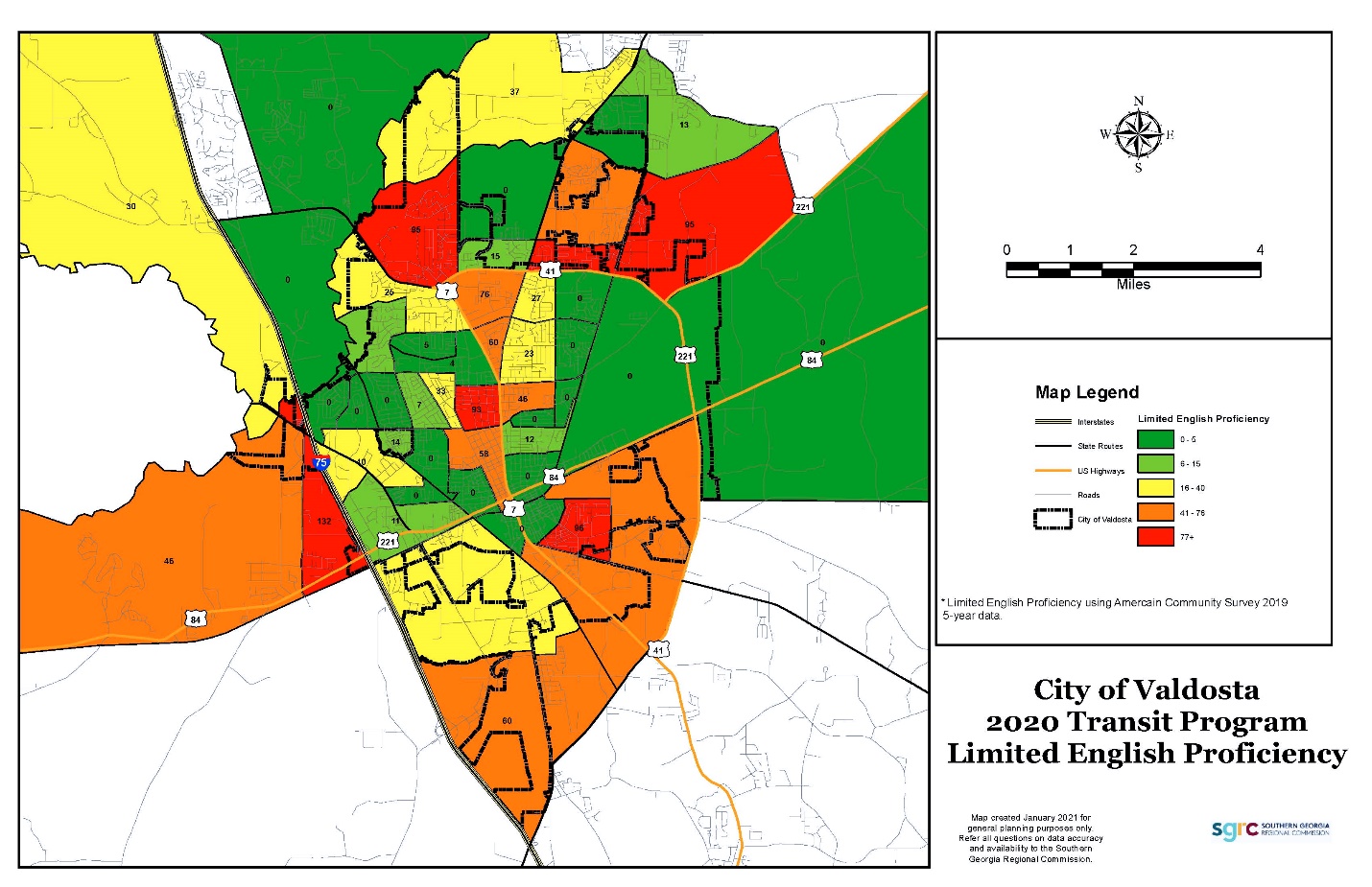 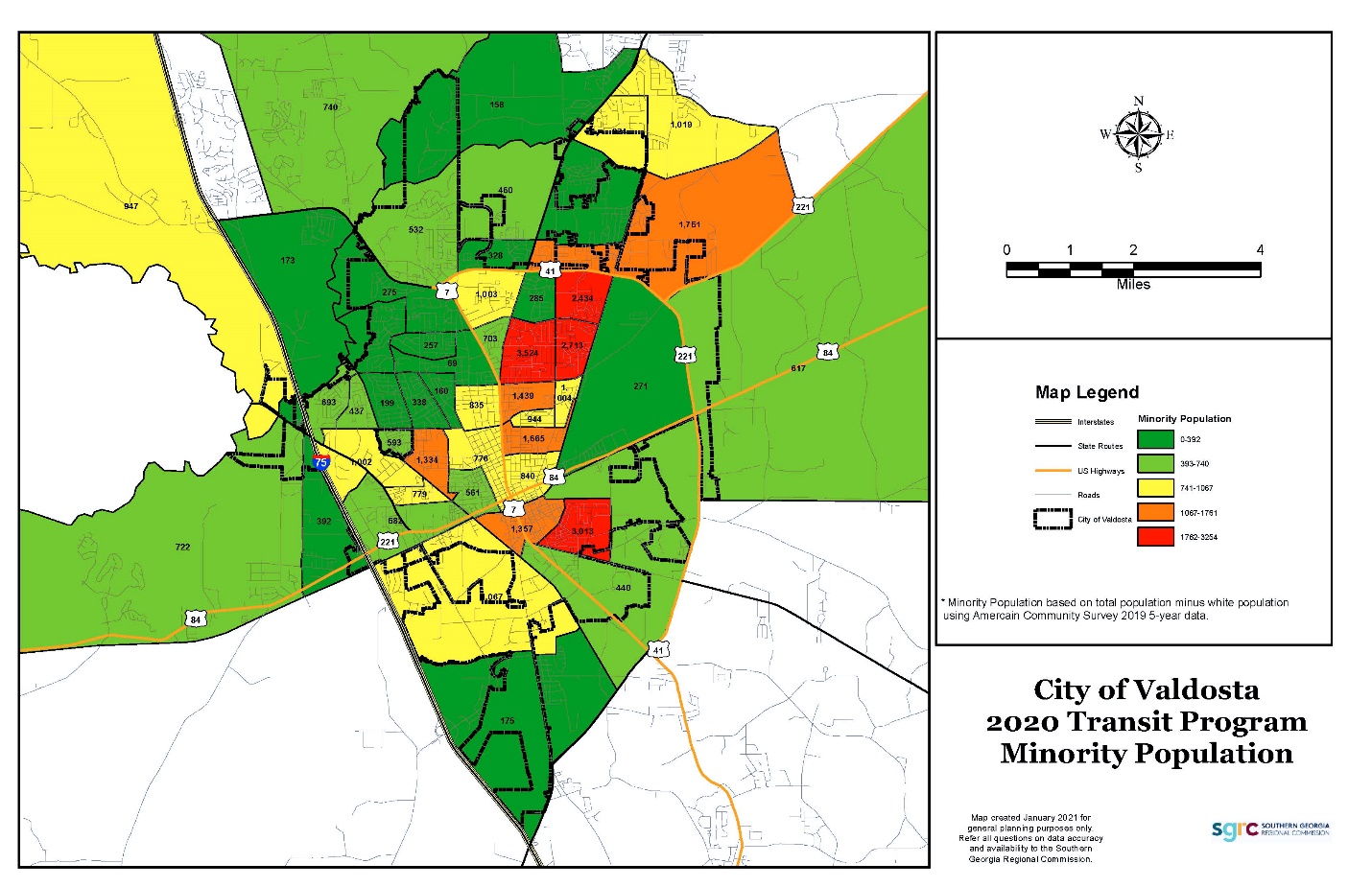 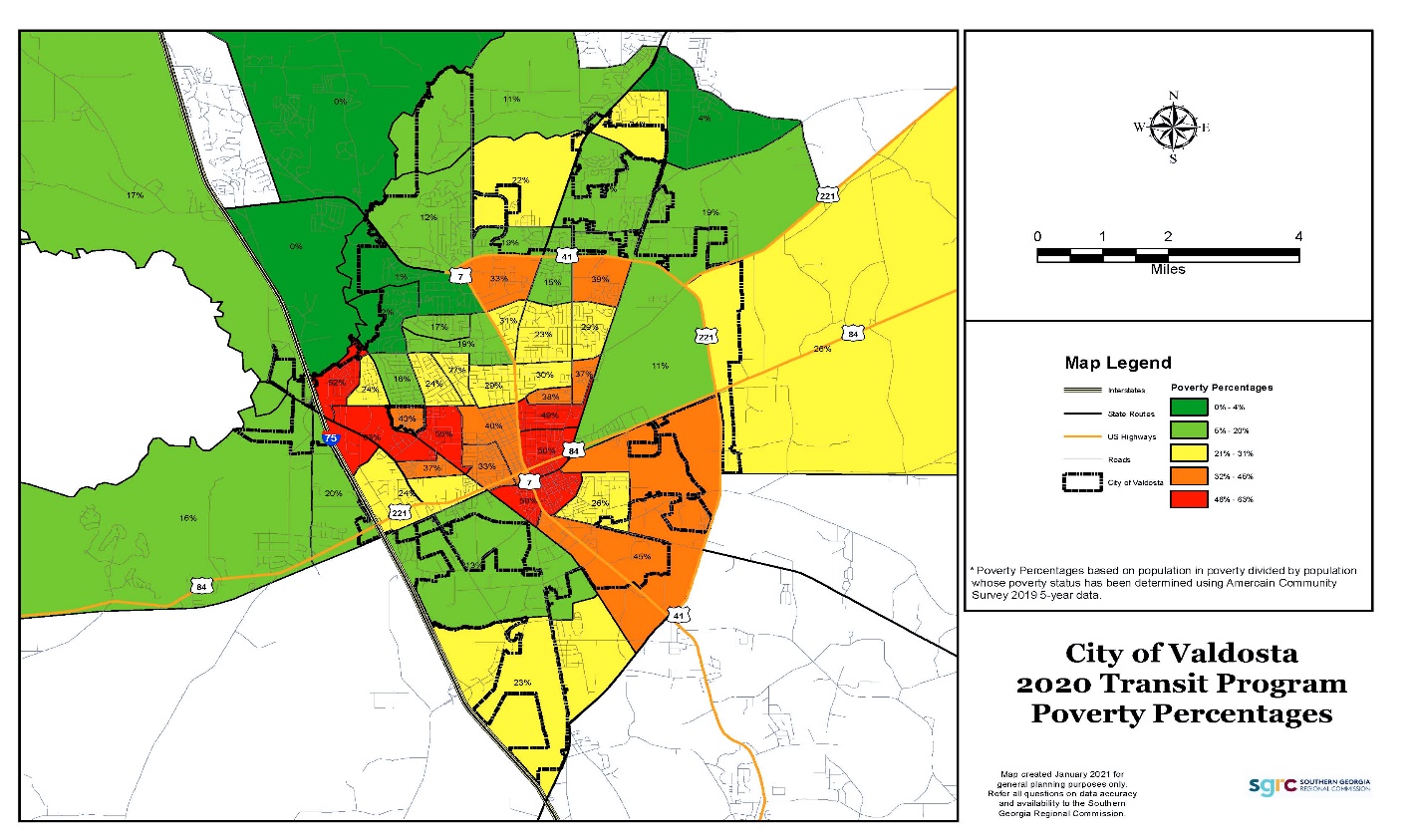 Appendix JTitle VI Equity AnalysisThe City of Valdosta Public Transit has not performed Title VI Equity Analysis.The City of Valdosta has not recently constructed nor is there a transit facility planned. TitleContract NumberDatesProjected AmountFederal FundsState FundsLocal FundsFTA 5307 FundingFY21TBD$766,000$766,000FTA 5307 FundingFY22TBD$1,202,000$799,300$336,600Date(Month, Day, Year)Summary(include basis of complaint: race, color, or national origin)StatusAction(s) TakenInvestigations1.2.Lawsuits1.2.Complaints1.2.Ambulatory VehiclesWAVEsNumber of Vehicles52Vehicle TypeChrysler Pacifica vans vehicles for pilot launch   Conventional fuel vehiclesProposed Make/Model (capacity w/out driver)2 wheelchair accessible Dodge CaravansSection I:Section I:Section I:Section I:Section I:Section I:Section I:Section I:Section I:Section I:Section I:Section I:Name:Name:Name:Name:Name:Name:Name:Name:Name:Name:Name:Name:Address:Address:Address:Address:Address:Address:Address:Address:Address:Address:Address:Address:Telephone (Home):Telephone (Home):Telephone (Home):Telephone (Home):Telephone (Work):Telephone (Work):Telephone (Work):Telephone (Work):Telephone (Work):Telephone (Work):Telephone (Work):Telephone (Work):Electronic Mail Address:Electronic Mail Address:Electronic Mail Address:Electronic Mail Address:Electronic Mail Address:Electronic Mail Address:Electronic Mail Address:Electronic Mail Address:Electronic Mail Address:Electronic Mail Address:Electronic Mail Address:Electronic Mail Address:Accessible Format Requirements?Large PrintLarge PrintAudio TapeAudio TapeAudio TapeAudio TapeAudio TapeAccessible Format Requirements?TDDTDDOtherOtherOtherOtherOtherSection II:Section II:Section II:Section II:Section II:Section II:Section II:Section II:Section II:Section II:Section II:Section II:Are you filing this complaint on your own behalf?Are you filing this complaint on your own behalf?Are you filing this complaint on your own behalf?Are you filing this complaint on your own behalf?Are you filing this complaint on your own behalf?Are you filing this complaint on your own behalf?Are you filing this complaint on your own behalf?Yes*Yes*NoNoNo*If you answered "yes" to this question, go to Section III.*If you answered "yes" to this question, go to Section III.*If you answered "yes" to this question, go to Section III.*If you answered "yes" to this question, go to Section III.*If you answered "yes" to this question, go to Section III.*If you answered "yes" to this question, go to Section III.*If you answered "yes" to this question, go to Section III.*If you answered "yes" to this question, go to Section III.*If you answered "yes" to this question, go to Section III.*If you answered "yes" to this question, go to Section III.*If you answered "yes" to this question, go to Section III.*If you answered "yes" to this question, go to Section III.If not, please supply the name and relationship of the person for whom you are complaining: If not, please supply the name and relationship of the person for whom you are complaining: If not, please supply the name and relationship of the person for whom you are complaining: If not, please supply the name and relationship of the person for whom you are complaining: If not, please supply the name and relationship of the person for whom you are complaining: If not, please supply the name and relationship of the person for whom you are complaining: If not, please supply the name and relationship of the person for whom you are complaining: Please explain why you have filed for a third party:Please explain why you have filed for a third party:Please explain why you have filed for a third party:Please explain why you have filed for a third party:Please explain why you have filed for a third party:Please confirm that you have obtained the permission of the aggrieved party if you are filing on behalf of a third party. Please confirm that you have obtained the permission of the aggrieved party if you are filing on behalf of a third party. Please confirm that you have obtained the permission of the aggrieved party if you are filing on behalf of a third party. Please confirm that you have obtained the permission of the aggrieved party if you are filing on behalf of a third party. Please confirm that you have obtained the permission of the aggrieved party if you are filing on behalf of a third party. Please confirm that you have obtained the permission of the aggrieved party if you are filing on behalf of a third party. Please confirm that you have obtained the permission of the aggrieved party if you are filing on behalf of a third party. YesYesYesNoNoSection III:Section III:Section III:Section III:Section III:Section III:Section III:Section III:Section III:Section III:Section III:Section III:I believe the discrimination I experienced was based on (check all that apply): [ ] Race	[ ] Color	[ ] National Origin                     	 	[ ] Other (explain) ____________________________Date of Alleged Discrimination (Month, Day, Year): 	__________Explain as clearly as possible what happened and why you believe you were discriminated against. Describe all persons who were involved. Include the name and contact information of the person(s) who discriminated against you (if known) as well as names and contact information of any witnesses. If more space is needed, please use the back of this form.________________________________________________________________________________________________________________________________________________I believe the discrimination I experienced was based on (check all that apply): [ ] Race	[ ] Color	[ ] National Origin                     	 	[ ] Other (explain) ____________________________Date of Alleged Discrimination (Month, Day, Year): 	__________Explain as clearly as possible what happened and why you believe you were discriminated against. Describe all persons who were involved. Include the name and contact information of the person(s) who discriminated against you (if known) as well as names and contact information of any witnesses. If more space is needed, please use the back of this form.________________________________________________________________________________________________________________________________________________I believe the discrimination I experienced was based on (check all that apply): [ ] Race	[ ] Color	[ ] National Origin                     	 	[ ] Other (explain) ____________________________Date of Alleged Discrimination (Month, Day, Year): 	__________Explain as clearly as possible what happened and why you believe you were discriminated against. Describe all persons who were involved. Include the name and contact information of the person(s) who discriminated against you (if known) as well as names and contact information of any witnesses. If more space is needed, please use the back of this form.________________________________________________________________________________________________________________________________________________I believe the discrimination I experienced was based on (check all that apply): [ ] Race	[ ] Color	[ ] National Origin                     	 	[ ] Other (explain) ____________________________Date of Alleged Discrimination (Month, Day, Year): 	__________Explain as clearly as possible what happened and why you believe you were discriminated against. Describe all persons who were involved. Include the name and contact information of the person(s) who discriminated against you (if known) as well as names and contact information of any witnesses. If more space is needed, please use the back of this form.________________________________________________________________________________________________________________________________________________I believe the discrimination I experienced was based on (check all that apply): [ ] Race	[ ] Color	[ ] National Origin                     	 	[ ] Other (explain) ____________________________Date of Alleged Discrimination (Month, Day, Year): 	__________Explain as clearly as possible what happened and why you believe you were discriminated against. Describe all persons who were involved. Include the name and contact information of the person(s) who discriminated against you (if known) as well as names and contact information of any witnesses. If more space is needed, please use the back of this form.________________________________________________________________________________________________________________________________________________I believe the discrimination I experienced was based on (check all that apply): [ ] Race	[ ] Color	[ ] National Origin                     	 	[ ] Other (explain) ____________________________Date of Alleged Discrimination (Month, Day, Year): 	__________Explain as clearly as possible what happened and why you believe you were discriminated against. Describe all persons who were involved. Include the name and contact information of the person(s) who discriminated against you (if known) as well as names and contact information of any witnesses. If more space is needed, please use the back of this form.________________________________________________________________________________________________________________________________________________I believe the discrimination I experienced was based on (check all that apply): [ ] Race	[ ] Color	[ ] National Origin                     	 	[ ] Other (explain) ____________________________Date of Alleged Discrimination (Month, Day, Year): 	__________Explain as clearly as possible what happened and why you believe you were discriminated against. Describe all persons who were involved. Include the name and contact information of the person(s) who discriminated against you (if known) as well as names and contact information of any witnesses. If more space is needed, please use the back of this form.________________________________________________________________________________________________________________________________________________I believe the discrimination I experienced was based on (check all that apply): [ ] Race	[ ] Color	[ ] National Origin                     	 	[ ] Other (explain) ____________________________Date of Alleged Discrimination (Month, Day, Year): 	__________Explain as clearly as possible what happened and why you believe you were discriminated against. Describe all persons who were involved. Include the name and contact information of the person(s) who discriminated against you (if known) as well as names and contact information of any witnesses. If more space is needed, please use the back of this form.________________________________________________________________________________________________________________________________________________I believe the discrimination I experienced was based on (check all that apply): [ ] Race	[ ] Color	[ ] National Origin                     	 	[ ] Other (explain) ____________________________Date of Alleged Discrimination (Month, Day, Year): 	__________Explain as clearly as possible what happened and why you believe you were discriminated against. Describe all persons who were involved. Include the name and contact information of the person(s) who discriminated against you (if known) as well as names and contact information of any witnesses. If more space is needed, please use the back of this form.________________________________________________________________________________________________________________________________________________I believe the discrimination I experienced was based on (check all that apply): [ ] Race	[ ] Color	[ ] National Origin                     	 	[ ] Other (explain) ____________________________Date of Alleged Discrimination (Month, Day, Year): 	__________Explain as clearly as possible what happened and why you believe you were discriminated against. Describe all persons who were involved. Include the name and contact information of the person(s) who discriminated against you (if known) as well as names and contact information of any witnesses. If more space is needed, please use the back of this form.________________________________________________________________________________________________________________________________________________I believe the discrimination I experienced was based on (check all that apply): [ ] Race	[ ] Color	[ ] National Origin                     	 	[ ] Other (explain) ____________________________Date of Alleged Discrimination (Month, Day, Year): 	__________Explain as clearly as possible what happened and why you believe you were discriminated against. Describe all persons who were involved. Include the name and contact information of the person(s) who discriminated against you (if known) as well as names and contact information of any witnesses. If more space is needed, please use the back of this form.________________________________________________________________________________________________________________________________________________I believe the discrimination I experienced was based on (check all that apply): [ ] Race	[ ] Color	[ ] National Origin                     	 	[ ] Other (explain) ____________________________Date of Alleged Discrimination (Month, Day, Year): 	__________Explain as clearly as possible what happened and why you believe you were discriminated against. Describe all persons who were involved. Include the name and contact information of the person(s) who discriminated against you (if known) as well as names and contact information of any witnesses. If more space is needed, please use the back of this form.________________________________________________________________________________________________________________________________________________Section IVSection IVSection IVSection IVSection IVSection IVSection IVSection IVSection IVSection IVSection IVSection IVHave you previously filed a Title VI complaint with this agency?Have you previously filed a Title VI complaint with this agency?Have you previously filed a Title VI complaint with this agency?Have you previously filed a Title VI complaint with this agency?Have you previously filed a Title VI complaint with this agency?Have you previously filed a Title VI complaint with this agency?Have you previously filed a Title VI complaint with this agency?YesNoNoNoNoSection VHave you filed this complaint with any other Federal, State, or local agency, or with any Federal or State court? [ ] Yes	[ ] NoIf yes, check all that apply:[ ] Federal Agency: 				[ ] Federal Court 		[ ] State Agency 			[ ] State Court 		[ ] Local Agency 			Please provide information about a contact person at the agency/court where the complaint was filed.	Name:Title:Agency:Address:Telephone:Section VIName of agency complaint is against:Contact person: Title:Telephone number:LanguageCounty Percent of PopulationTotal52,202100%Speak only English48,60093.10%Spanish or Spanish Creole2,1534.12%  Speak English “very well”1,4442.77%  Speak English less than “very well”7091.36%French (incl. Patois, Cajun)1250.24%  Speak English “very well”880.17%  Speak English less than “very well”370.07%French Creole570.11%  Speak English “very well”570.11%  Speak English less than “very well”00.00%Italian00.00%  Speak English “very well”00.00%  Speak English less than “very well”00.00%Portuguese or Portuguese Creole30.01%  Speak English “very well”30.01%  Speak English less than “very well”00.00%German1160.22%  Speak English “very well”990.19%  Speak English less than “very well”170.03%Yiddish190.04%  Speak English “very well”190.04%  Speak English less than “very well”00.00%Other West Germanic languages70.01%  Speak English “very well”70.01%  Speak English less than “very well”00.00%Scandinavian languages60.01%  Speak English “very well”60.01%  Speak English less than “very well”00.00%Greek00.00%  Speak English “very well”00.00%  Speak English less than “very well”00.00%Russian220.04%  Speak English “very well”220.04%  Speak English less than “very well”00.00%Polish00.00%  Speak English “very well”00.00%  Speak English less than “very well”00.00%Serbo-Croatian00.00%  Speak English “very well”00.00%  Speak English less than “very well”00.00%Other Slavic Languages300.06%  Speak English “very well”00.00%  Speak English less than “very well”300.06%Armenian00.00%  Speak English “very well”00.00%  Speak English less than “very well”00.00%Persian00.00%  Speak English “very well”00.00%  Speak English less than “very well”00.00%Gujarati2730.52%  Speak English “very well”750.14%  Speak English less than “very well”1980.38%Hindi560.11%  Speak English “very well”470.09%  Speak English less than “very well”90.02%Urdu00.00%  Speak English “very well”00.00%  Speak English less than “very well”00.00%Other Indic languages390.07%  Speak English “very well”390.07%  Speak English less than “very well”00.00%Other Indo-European Languages00.00%  Speak English “very well”00.00%  Speak English less than “very well”00.00%Chinese2950.57%  Speak English “very well”470.09%  Speak English less than “very well”2480.48%Japanese550.11%  Speak English “very well”280.05%  Speak English less than “very well”270.05%Korean1090.21%  Speak English “very well”150.03%  Speak English less than “very well”940.18%Mon-Khmer, Cambodian00.00%  Speak English “very well”00.00%  Speak English less than “very well”00.00%Hmong00.00%  Speak English “very well”00.00%  Speak English less than “very well”00.00%Thai00.00%  Speak English “very well”00.00%  Speak English less than “very well”00.00%Laotian00.00%  Speak English “very well”00.00%  Speak English less than “very well”00.00%Vietnamese220.04%  Speak English “very well”00.00%  Speak English less than “very well”220.04%Other Asian languages70.01%  Speak English “very well”70.01%  Speak English less than “very well”00.00%Tagalog250.05%  Speak English “very well”250.05%  Speak English less than “very well”00.00%Other Pacific Island languages160.03%  Speak English “very well”00.00%  Speak English less than “very well”160.03%Navajo00.00%  Speak English “very well”00.00%  Speak English less than “very well”00.00%Other Native American languages60.01%  Speak English “very well”60.01%  Speak English less than “very well”00.00%Hungarian00.00%  Speak English “very well”00.00%  Speak English less than “very well”00.00%Arabic60.01%  Speak English “very well”00.00%  Speak English less than “very well”60.01%Hebrew50.01%  Speak English “very well”50.01%  Speak English less than “very well”00.00%African languages1300.25%  Speak English “very well”470.09%  Speak English less than “very well”830.16%Other and unspecified languages200.04%  Speak English “very well”200.04%  Speak English less than “very well”00.00%